Table 1. Cognitive Ability of Girls and Boys.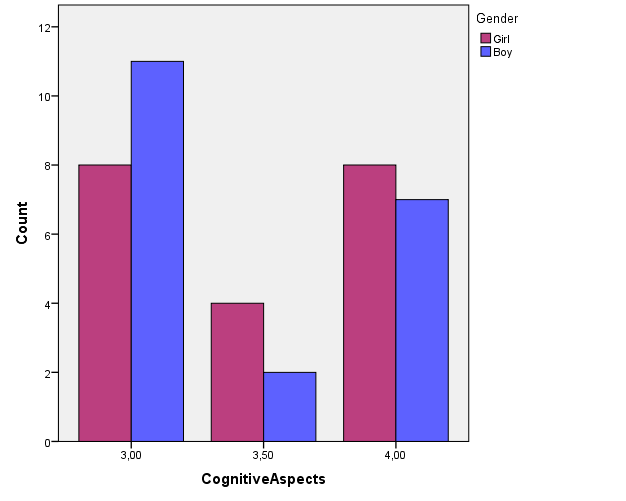 Figure 1. Comparison Diagram of Cognitive Ability of Boys and GirlsTable 2. Analyze Children AbilityTable 3. ANOVA Ability to Children AnalyzeTable 4. Coefficients Ability to Children Analyze Group StatisticsGroup StatisticsGroup StatisticsGroup StatisticsGroup StatisticsGroup StatisticsGenderNMeanStd. DeviationStd. Error MeanCognitiveAspectsGirl203,5000,45883,10260CognitiveAspectsBoy203,4000,47573,10638Independent Samples TestIndependent Samples TestIndependent Samples TestIndependent Samples TestIndependent Samples TestIndependent Samples TestIndependent Samples TestIndependent Samples TestIndependent Samples TestIndependent Samples TestIndependent Samples TestLevene's Test for Equality of VariancesLevene's Test for Equality of Variancest-test for Equality of Meanst-test for Equality of Meanst-test for Equality of Meanst-test for Equality of Meanst-test for Equality of Meanst-test for Equality of Meanst-test for Equality of MeansFSig.tdfSig. (2-tailed)Mean DifferenceStd. Error Difference95% Confidence Interval of the Difference95% Confidence Interval of the DifferenceFSig.tdfSig. (2-tailed)Mean DifferenceStd. Error DifferenceLowerUpperCognitiveAspectsEqual variances assumed,495,486,67738,503,10000,14779-,19919,39919CognitiveAspectsEqual variances not assumed,67737,950,503,10000,14779-,19920,39920Model SummaryModel SummaryModel SummaryModel SummaryModel SummaryModelRR SquareAdjusted R SquareStd. Error of the Estimate1,670a,449,404,39107a. Predictors: (Constant), DeconstructionAbility, DifferentiationAbility, OrganizeAbilitya. Predictors: (Constant), DeconstructionAbility, DifferentiationAbility, OrganizeAbilitya. Predictors: (Constant), DeconstructionAbility, DifferentiationAbility, OrganizeAbilitya. Predictors: (Constant), DeconstructionAbility, DifferentiationAbility, OrganizeAbilitya. Predictors: (Constant), DeconstructionAbility, DifferentiationAbility, OrganizeAbilityANOVAaANOVAaANOVAaANOVAaANOVAaANOVAaANOVAaModelModelSum of SquaresDfMean SquareFSig.1Regression4,49431,4989,796,000b1Residual5,50636,1531Total10,00039a. Dependent Variable: Gendera. Dependent Variable: Gendera. Dependent Variable: Gendera. Dependent Variable: Gendera. Dependent Variable: Gendera. Dependent Variable: Gendera. Dependent Variable: Genderb. Predictors: (Constant), DeconstructionAbility, DifferentiationAbility, OrganizeAbilityb. Predictors: (Constant), DeconstructionAbility, DifferentiationAbility, OrganizeAbilityb. Predictors: (Constant), DeconstructionAbility, DifferentiationAbility, OrganizeAbilityb. Predictors: (Constant), DeconstructionAbility, DifferentiationAbility, OrganizeAbilityb. Predictors: (Constant), DeconstructionAbility, DifferentiationAbility, OrganizeAbilityb. Predictors: (Constant), DeconstructionAbility, DifferentiationAbility, OrganizeAbilityb. Predictors: (Constant), DeconstructionAbility, DifferentiationAbility, OrganizeAbilityCoefficientsaCoefficientsaCoefficientsaCoefficientsaCoefficientsaCoefficientsaCoefficientsaModelModelUnstandardized CoefficientsUnstandardized CoefficientsStandardized CoefficientstSig.ModelModelBStd. ErrorBetatSig.1(Constant)5,535,7827,080,0001DifferentiationAbility,045,166,038,274,7861OrganizeAbility-,642,197-,453-3,265,0021DeconstructionAbility-,541,189-,386-2,864,007a. Dependent Variable: Gendera. Dependent Variable: Gendera. Dependent Variable: Gendera. Dependent Variable: Gendera. Dependent Variable: Gendera. Dependent Variable: Gendera. Dependent Variable: Gender